Blood Cell Stain Wright-Giemsa StainCell Biology & Physiology Lab   Blood Smear Fixation:Streak thin (approx. one cell thick) smears across a sterile slide by means of a second slide or cover glass. 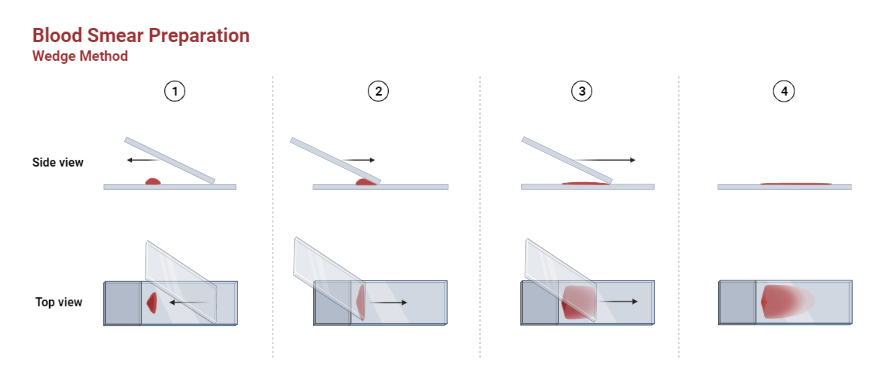 Air dry.Fix in 100% methanol for 5 minutes.Air dry.Staining:Place 1.0 ml of the Wright-Giemsa Stain upon the smear, in sufficient quantity to cover the entire surface, for 3-4 minutes.Add 2.0 ml distilled water or Phosphate Buffer, pH 6.5 and let stand twice as long as in step 1.Rinse stained smear with water or the Phosphate Buffer, pH 6.5 until the edges show faintly pinkish red.The film is allowed to dry in the air. The preparation may be blotted gently to hasten drying.Permanent mounts can be made with mounting medium.Stain Results:ErythrocytesPink-TanEosinophilesRedLymphocytes:  GranulesRed-PurpleLymphocytes: CystoplasmBlueNeutrophils: GranulesPurple-Pink